	Stara Błotnica, 12.07.20223 r.ZAPYTANIE OFERTOWEWynajem autokaru do przewozu osób/dzieci z Gminnej  Orkiestry Dętej ze Starej BłotnicyZamawiający:Nazwa: Gmina Stara BłotnicaAdres: Stara Błotnica 46, 26-806 Stara BłotnicaPodstawa prawna.Zamówienie o wartości poniżej kwoty 130 000 złotych realizowane bez stosowania przepisów ustawy z dnia 11 września 2019 roku Prawo zamówień publicznych w oparciu o wewnętrzną procedurę zamawiającego.Przedmiot zamówienia:Zamawiający zwraca się z prośbą o przedstawienie oferty cenowej na wynajem autokaru do przewozu osób/dzieci z Gminnej Orkiestry Dętej ze Starej Błotnicy.Przedmiot zamówienia obejmuje:Wynajem autokaru (pojazd z licencją na przewóz osób) wraz z dwoma kierowcami,Przewóz 69 osób z Gminnej Orkiestry Dętej ze Starej Błotnicy,Wszelkie opłaty parkingowe po stronie wykonującego usługę,Przejazdy Orkiestry niezbędne do poruszania się:- 22.08.2023 – Herceg Novi – Kotor-Herceg Novi- 23.08.2023 – Harceg Novi – Dubrownik (Chorwacja) – Harceg NoviAutokar z dostępem do toalety dla uczestników wyjazdu, posiadający sprawną klimatyzację oraz pasy bezpieczeństwa, regulowane fotele z siatkami 
i podróżnikami, nagłośnienie.Zleceniobiorca zobowiązuje się do zapewnienia paliwa w ilości niezbędnej na przejazd zaplanowana trasą, zapewnia niezbędną dokumentację dla środka transportu oraz ponosi wszelką odpowiedzialność za jego właściwe przygotowanie techniczne.W przypadku awarii środka transportu na trasie lub niedopuszczenia go przez policję lub inne organy do tego uprawnione do jazdy, zleceniobiorca zobowiązuje się do usunięcia awarii w trybie natychmiastowym, a w przypadku braku takiej możliwości zobowiązuje się do zapewnienia innego środka transportu o tożsamym standardzie na koszt własny.Termin realizacji zamówienia i trasaWyjazd na trasie Stara Błotnica – Czarnogóra Herceg Novi – Stara Błotnica w dniach 18.08.-26.08.2023Miejsce złożenia oferty:Oferty można składać osobiście pokój nr 1, przesłać pocztą tradycyjną Urząd Gminy Stara Błotnica 46, 26-806 Stara Błotnica lub na adres e-mail  gmina@starablotnica.pl 
z dopiskiem „ Oferta na wynajem autokaru do przewozu osób/dzieci z Gminnej Orkiestry Dętej ze Starej Błotnicy”Termin złożenia oferty:Do 19.07.2023 roku do godz. 12.00Warunki udziału w zapytaniu ofertowym:Wykona usługę w terminie.Wykonawca rozliczy się z zamawiającym na podstawie faktury VAT.Wymagania wobec wykonawcy:Sytuacja ekonomiczna i finansowa zapewniająca wykonanie zamówienia zgodnie z wymogami określonymi w zapytaniu ofertowym,Wiedza i doświadczenie pozwalające na realizację zlecenia zgodnie z wymogami określonymi w zapytaniu ofertowym,Posiada uprawnienia do wykonywania określonej działalności lub czynności, jeśli przepisy prawa nakładają obowiązek ich posiadania,Dysponuje odpowiednim potencjałem technicznym oraz osobami zdolnymi do wykonania zlecenia.Zamawiający dokona oceny spełnienia opisanych w pkt.5 wymagań wobec wykonawcy zgodnie z formułą spełnia/nie spełnia na podstawie oświadczenia złożonego przez wykonawcę na formularzu ofertowym (załącznik nr 1).Warunki płatności:Rozliczenie za wykonanie zlecenia będzie dokonywane przelewem na rachunek bankowy wykonawcy wskazany w fakturze w terminie 14 dni od daty otrzymania prawidłowo wystawionej faktury. Podstawą wystawienia faktury będzie wykonanie usługi na wynajem i przewóz Gminnej Orkiestry Dętej.Opis sposobu przygotowania ofertyZamawiający nie dopuszcza możliwości składania ofert wariantowych.Oferent powinien przedstawić jedną ofertę na formularzu załączonym do niniejszego zapytania ofertowego (załącznik nr l)w formie oryginału lub czytelnego skanu.Termin wykonania usługiOd 18.08.2023 do 26.08.2023Ocena ofertyZamawiający dokona oceny ważnych ofert na podstawie następujących kryteriów:Cena brutto — 100%Informacje dotyczące najkorzystniejszej ofertyZamawiający zawiadomi o wyniku postępowania, za pośrednictwem poczty elektronicznej, wszystkich Wykonawców, którzy ubiegali się o udzielenie zamówienia.Informacje o formalnościachOferent może wycofać lub zmienić swoją ofertę, pod warunkiem że uczyni to przed upływem terminu składania ofert. W przypadku zmiany oferty Wykonawca powinien dodatkowo umieścić informację „Zmiana oferty”.W toku badania i oceny Zamawiający może zażądać od oferentów wyjaśnień dotyczących treści złożonych ofert.Oferty niezawierające wymaganych załączników, wypełnione w sposób niezgodny z treścią Zapytania ofertowego bądź nieuzupełnione o wymaganą treść zostaną odrzucone.Wykonawca pokrywa wszystkie koszty związane z przygotowaniem i dostarczeniem oferty.Oferty Wykonawców uzyskane w odpowiedzi na Zapytanie ofertowe mogą stanowić podstawę do udzielenia zamówienia albo być podstawą do dalszych negocjacji.W przypadku wyboru najkorzystniejszej oferty zostanie zawarta umowa z Wykonawcą na udzielenie zamówienia.Jeżeli Wykonawca, którego oferta została wybrana uchyli się od zawarcia umowy, Zamawiający wybierze kolejną ofertę najkorzystniejszą spośród złożonych ofert, bez przeprowadzania ich ponownej oceny. 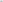 Zamawiający zastrzega sobie prawo odstąpienia, bądź unieważnienia Zapytania ofertowego.Niniejsze postępowanie prowadzone jest na zasadach opartych na wewnętrznych uregulowaniach organizacyjnych Zamawiającego. Nie mają w tym przypadku zastosowania przepisy Ustawy Prawo zamówień publicznych. W sprawach nieokreślonych w niniejszym zapytaniu zastosowanie mają przepisy Kodeksu Cywilnego.Osoby po stronie zamawiającego uprawnione do porozumienia się z wykonawcą.Osobą wyznaczoną do kontaktowania się z Wykonawcami i udzielania wyjaśnień dotyczących postępowania jest Pani Bożena Komoroska, tel:48 385-77-90 e-mail: gmina@starablotnica.pl Wykonawca może zwrócić się do Zamawiającego o wyjaśnienie istotnych warunków udzielenia zamówienia w godzinach pracy urzędu tj.: 7:30 — 15:30 od poniedziałku do piątku.Informacja o przetwarzaniu danych osobowych. Administratorem danych osobowych podanych w niniejszym postępowaniu jest Wójt Gminy Stara Błotnica, Stara Błotnica 46, 26-806 Stara Błotnica, tel. 48 385 77 90, e-mail: gmina@starablotnica.plPodanie danych w ofercie (załącznik nr 1) jest obowiązkowe.Dane będą przetwarzane w celu przeprowadzenia postępowania ofeftowego, zawarcia umowy i jej realizacji, na podstawie art. 6, ust. 1 lit. b ogólnego rozporządzenia o ochronie danych.Podane dane osobowe będą przetwarzane przez minimum 5 lat, licząc od stycznia kolejnego roku po zakończeniu postępowania.W celu zapewnienia stałego dostępu do danych osobowych, ich skutecznego, bezbłędnego i bezpiecznego przetwarzania, rozwoju i utrzymani systemów informatycznych dane będą udostępniane dostawcom wykorzystywanych przez nas systemów informatycznych z zachowaniem poufności i bezpiecznego przetwarzania.W związku z przetwarzaniem Pani/Pana danych osobowych przysługuje Państwu:— prawo dostępu do danych osobowych,— prawo żądania sprostowania danych osobowych,— prawo żądania ograniczenia przetwarzania danych osobowych.W celu skorzystania z powyższych praw prosimy kontaktować się z administratorem za pośrednictwem poczty tradycyjnej na adres administratora lub za pośrednictwem poczty e-mail: gmina@starablotnica.plMoże Pani/Pan również wnieść skargę dotyczącą przetwarzania danych do Prezesa Urzędy Ochrony Danych Osobowych.Administrator powołał Inspektora Ochrony Danych, z którym można kontaktować się 
w sprawach związanych z przetwarzaniem danych osobowych pisemnie na adres administratora lub poprzez pocztę e- mail na adres: rodo@starablotnica.plZałączniki:l. Formularz ofertowy2. Oświadczenie 3. Oświadczenie o przeciwdziałaniu agresji na Ukrainie4. Projekt umowy